Africa Deaf Ministry Mission Trip Mid-June to mid-July, 2018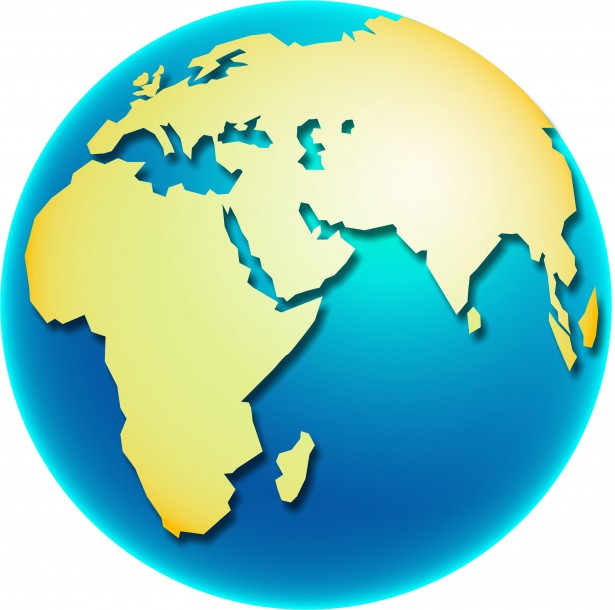 Join our mission partners in Zimbabwe and Kenya3 weeks in their Deaf communityApproximate cost $6000 all-inclusive including safariDeaf Education, work projects, Deaf church ministryWant info?  Contact by Oct 15, 2017 Carol Stevens  carolstevens100@hotmail.com orBelinda Milligan beehappysi22@aol.com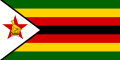 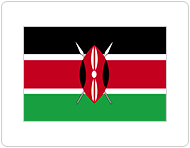 